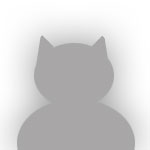 DARLINLILDOLS BRYAN ADAMS
RAG n 03 
.:FPL LO 61396 FIONA RAGANDDOLL 
RAG a 21 
.:FPL LO 51142 SOULMATES JOE OF DARLINLILDOLS
RAG a 03 
.:SBT 040709 069 DARLINLILDOLS CALYPSO LORELEI
RAG n 03 
.:SBT 072709 071 MISTYDOLLS BRAVE HEART 
RAG n 04 21 
.:FPL LO 39567 ABAYOMIS AMAZING AMBER 
RAG b 21 
.:FPL LO 37877 SOULMATES TYLER TOYS 
RAG a 04 
.:SBT 122103 006 SOULMATES CELESTE 
RAG a 
.:SBT 082606 003 RAGANGELS BUDDY OF DARLINLILDOLS
RAG n 03 
UNKNOWN:SBT 011807 028 DARLINLILDOLS MUNCH 
RAG n 04 
.:TICA SBT 020105 069 DAZZLEDOLLS RGYTHM AND BLUES
RAG a 04 21 
.:SBT 090998 018 DAZZLEDOLLS JEWEL OF THE NILE
RAG b 03 
.:TICA SBT 111898 024 ABAYOMIS SATCHMO 
RAG a 04 21 
.:SVERAK LO 258718 ABAYOMIS DIXIE 
RAG n 21 
.:SVERAK LO 237456 